LOCAL   AUTHOR,  DIANNE  HARDMAN  BOOK   SIGNINGHosted by Terry Miller, By the Sea Art.SATURDAY APRIL 1    -    11:00 -  4:00   P. M.Repeat Junction Vintage Shops at “The Red Barn”  4340 Big Barn Drive, Little River, SC*Novels, Mask of Lies and Death Knows No Silence will be available for sale on day of signing - $12.95 each… Preferred Payment – Cash or Check. A donation from the sale of every book will be made to the North Strand Housing Shelter.*Love and Forgiveness: Reflections from the Heart is available in eBook format only. For a free sample reading and purchase go to: Dianne Hardman@ Amazon.com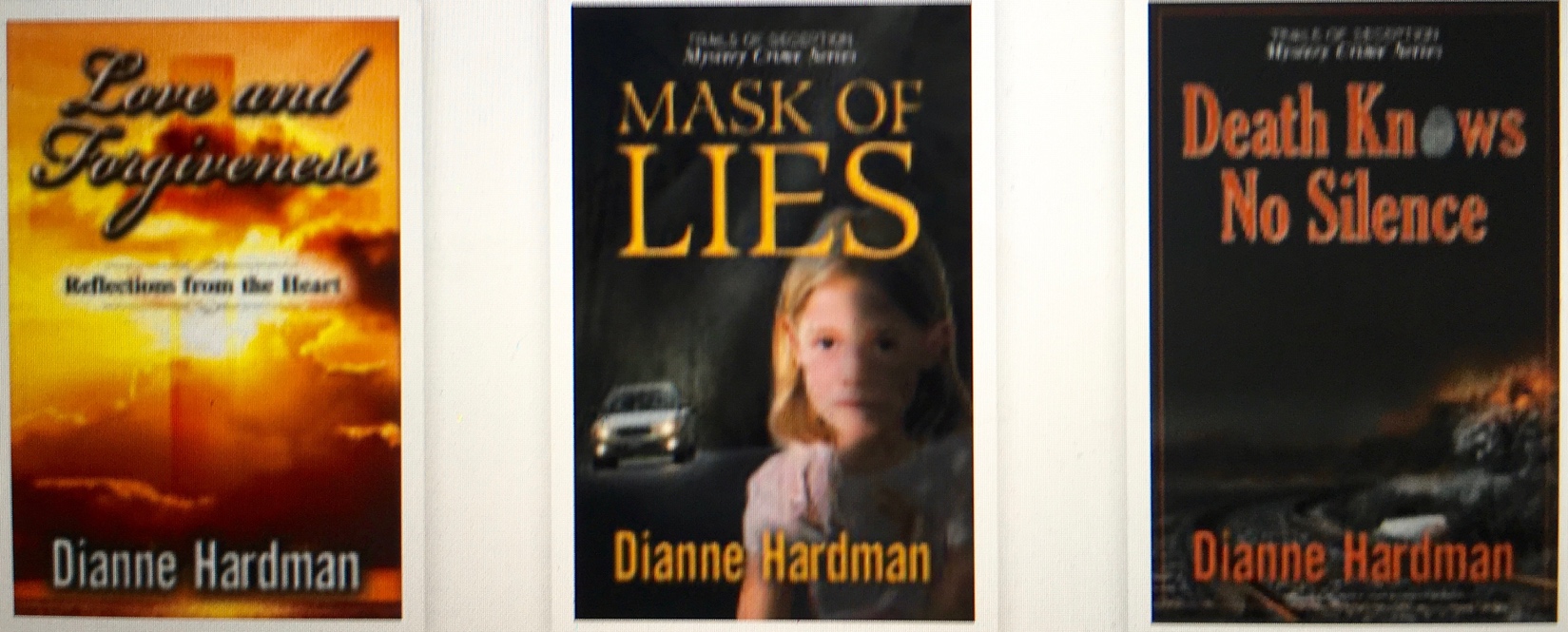 A donation from the sale of every book will be made to the North Strand Housing Shelter.A donation from the sale of every book will be made to the North Strand Housing Shelter.A donation from the sale of every book will be made to the North Strand Housing Shelter.A donation from the sale of every book will be made to the North Strand Housing Shelter.A donation from the sale of every book will be made to the North Strand Housing Shelter.A donation from the sale of every book will be made to the North Strand Housing Shelter.A donation from the sale of every book will be made to the North Strand Housing Shelter.A donation from the sale of every book will be made to the North Strand Housing Shelter.A donation from the sale of every book will be made to the North Strand Housing Shelter.A donation from the sale of every book will be made to the North Strand Housing Shelter.